  LISTENING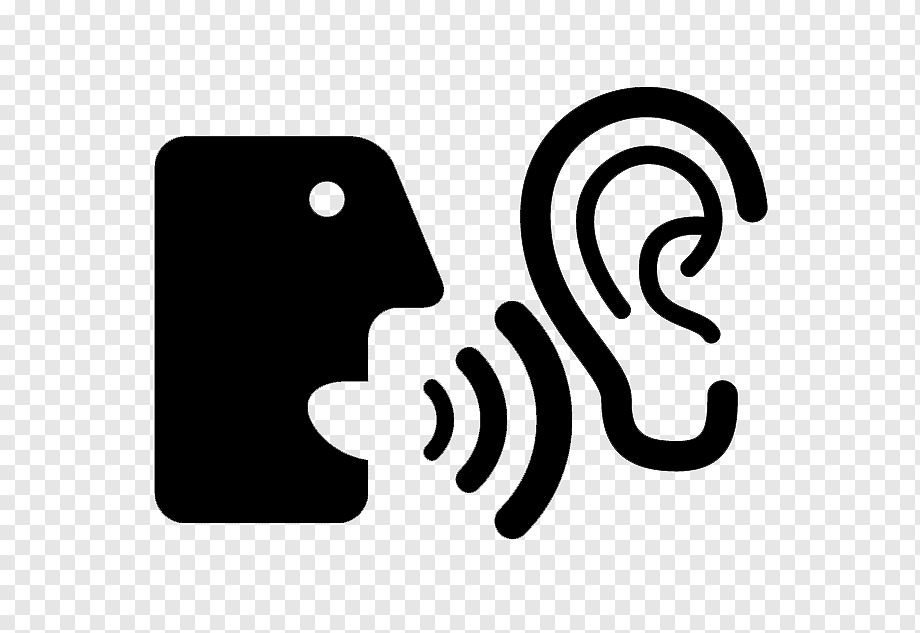 E-commerce and online bankingListen to two extracts from a monthly podcast called Money Matters. What is each speaker talking about?Speaker 1 ________________________________________________Speaker 2 ________________________________________________Listen again and make notes under these headings.C. Write sentences giving advice of how to prevent some of these frauds.